Настройка адресной книги сотрудников университетаНастройка адресной книги LDAP в Mozilla Thunderbird.Открыть Адресную книгу (рис.1).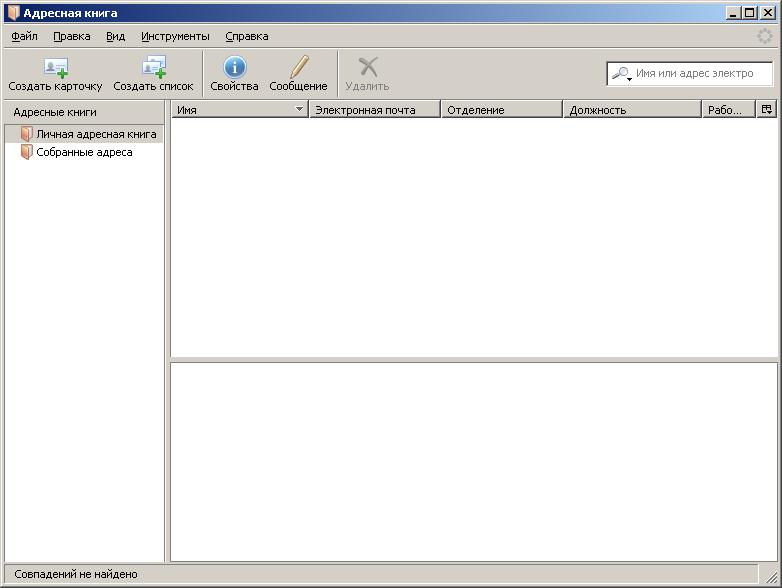 Рисунок 1 
В меню Файл…Создать…Каталог LDAP… Откроется “Свойства сервера каталогов” (рис.2)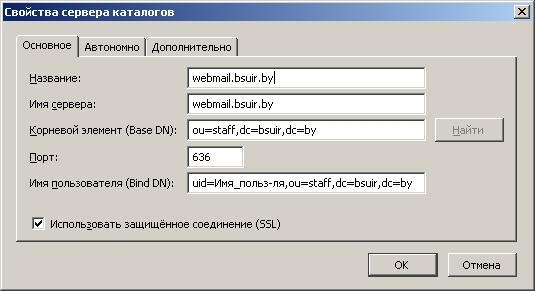 Рисунок 2В закладке Основное ввести данные:Название:   				webmail.bsuir.byИмя сервера:                                 	webmail.bsuir.byКорневой элемент (Base DN):     	ou=staff,dc=bsuir,dc=byИмя пользователя                       	uid=Имя_пользователя,ou=staff,dc=bsuir,dc=byУстановить флажок напротив “Использовать защищенное соединение(SSL)”, чтобы пароль передавался в зашифрованном виде. 
Во вкладке Дополнительно (рис.3) ввести данные: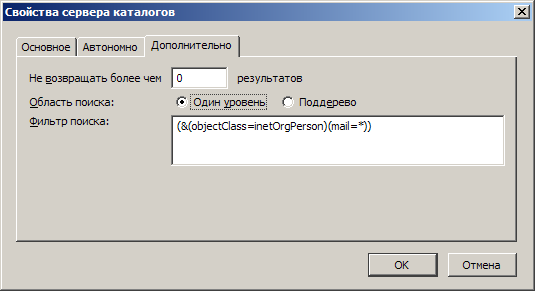 Рисунок 3Не возвращать более чем 2000 результатов. На данный момент 500 пользователей, но мы пишем 2000, так сказать, «про запас».Область поиска:                     Один уровеньФильтр поиска:                       (&(objectClass=inetOrgPerson)(mail=*)) 
Для того чтобы в подробной информации выводился номер комнаты, необходимо:Зайти в меню Инструменты…Настройки…Дополнительно…закладка Основные…Редактор настроек.В строке фильтра набрать “workaddress2”. В контекстном меню этой настройки выбрать “Изменить”, ввести значение “roomNumber”, ОК (рис.4)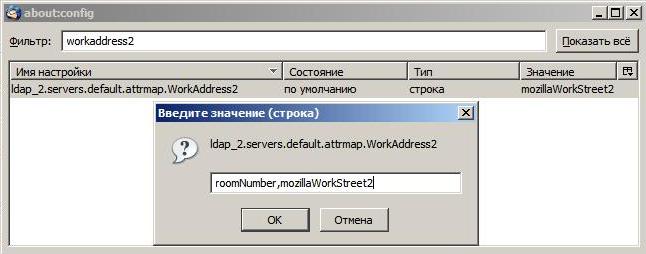 Рисунок 4  
Чтобы более корректно показывало наше местонахождение на карте http://maps.google.com, поддержка которой встроена в Mozilla Thunderbird, необходимо:зайти в меню Инструменты…Настройки…Дополнительно…закладка Основные…Редактор настроек. В строке фильтра набрать “mapit”. В контекстном меню этой настройки выбрать “Изменить”, удалить выделенный фрагмент “@A1%20@A2%20”, ОК (рис.5)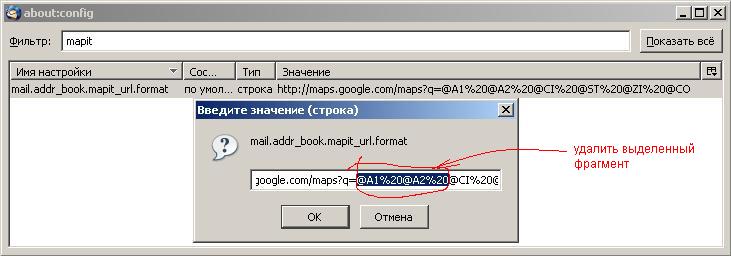 Рисунок 5 В итоге должна получиться такая картинка (рис.6). Значение параметра  = “http://maps.google.com/maps?q=@CI%20@ST%20@ZI%20@CO”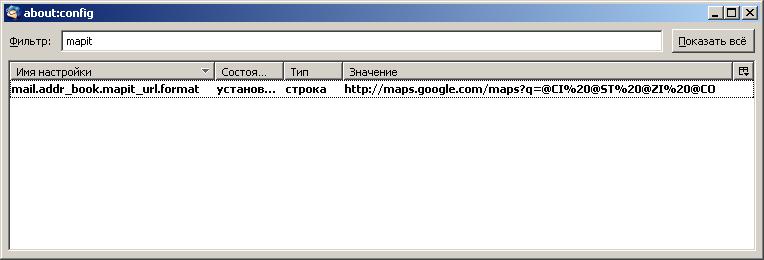 Рисунок 6 
Итак, мы создали каталог LDAP, в котором можно увидеть всех пользователей нашей почты или получить список пользователей, по наличию символов в его фамилии и.о. или в адресе его электронной почты. При первом запросе к каталогу пользователей почты Mozilla Thunderbird может попросить у вас: Пароль. Это т.н. основной пароль, см. https://passwords.bsuir.by. Основной  пароль может не совпадать с паролем почтового ящика, но у большинства из вас наверняка совпадает.Если Вы, как и было рекомендовано выше, задали защищенный доступ к каталогу LDAP (порт 636), то будет запрошено, доверяете ли вы сертификату сервера, осуществляющего шифрование. Советуем принять этот сертификат раз и навсегда (рис. 7).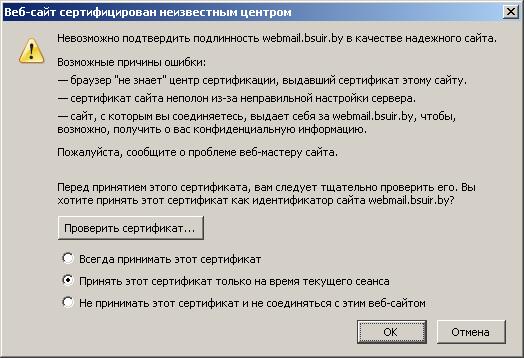 Рисунок 7  В следующих примерах показано, как можно производить поиск:Наберите символ @ в строке поиска (рис.8), и будут выведены все пользователи почты университета.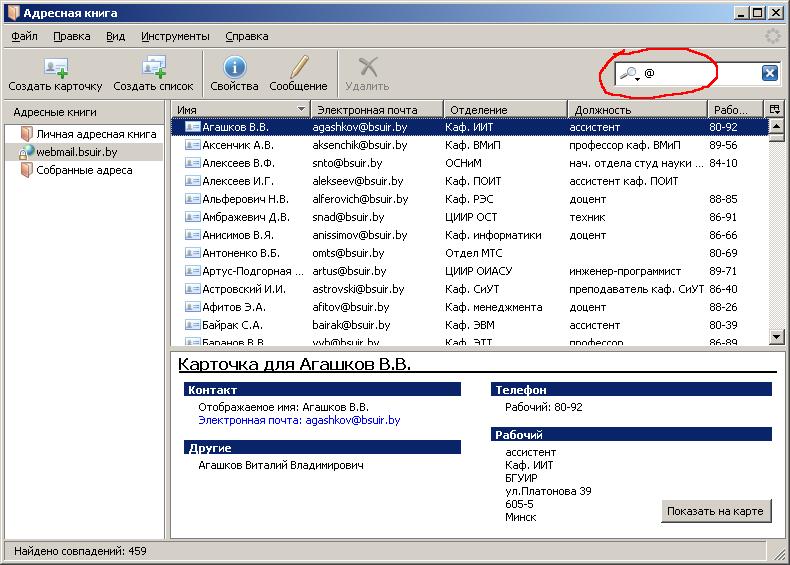 Рисунок 8Можно произвести поиск по фамилии на русском языке. Например, иванов (рис.9).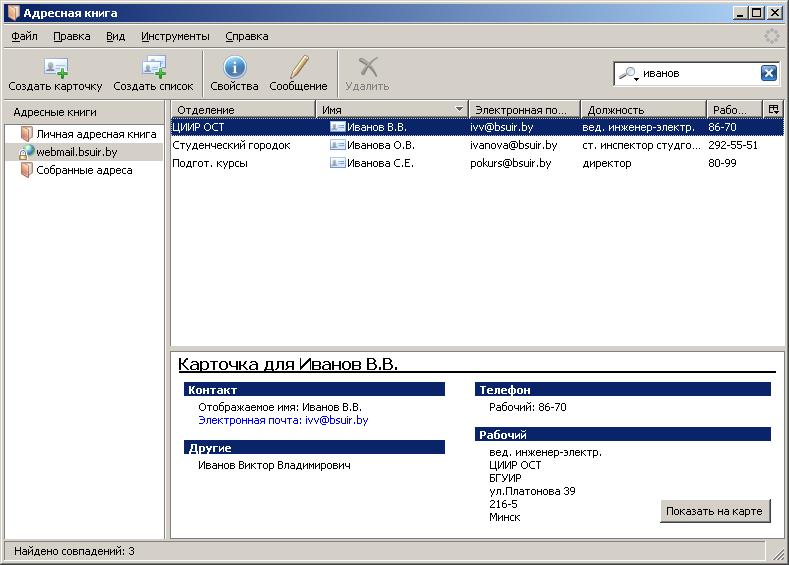 Рисунок 9Можно провести поиск  по адресу электронной почты или по его части – будет выведен список сотрудников, содержащих в названии адреса сочетание этих символов. Например, “lib”(рис.10).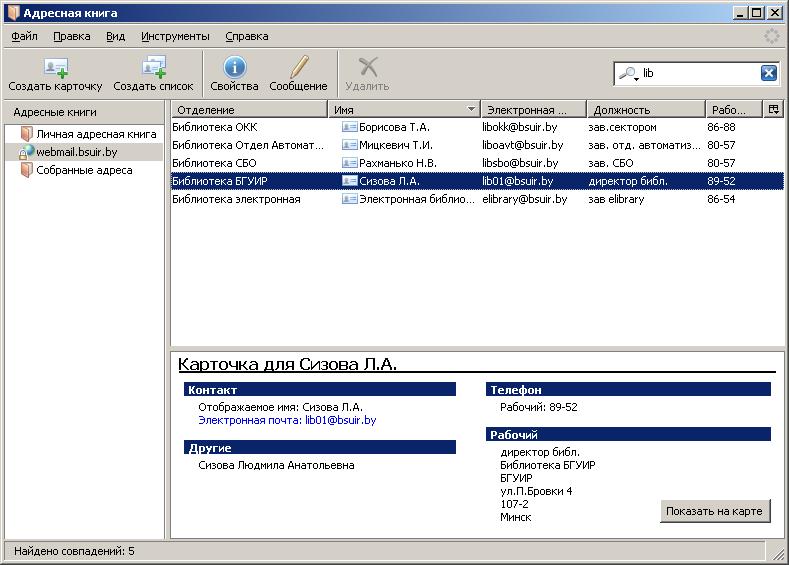 Рисунок 10  В других почтовых программах (Microsoft Outlook, TheBat!) настройка производится аналогичным способом.